South Greene Christmas Concert 2016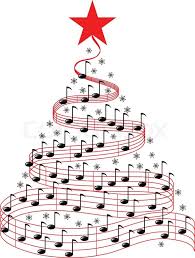 Thursday, December 8th at 7:00 p.m. The concert will be held at Greeneville First Church of God1505 West Main Street, Greeneville, TNAll 3 bands will be performing6th Grade Beginning Band7th/8th Intermediate band9th-12th high school bandStudents will need to arrive early to set up equipment and warm up in groups.7th-12th grade students need to report by 5:30pm6th grade students need to report by 6:00pmAttire for 6th- 8th grade studentsBlack dress pants or long black skirt with black tights, solid white dress shirt, black dress shoes and black socksAttire for high school studentsBlack dress pants or long black skirt/dress with black tights, black dress shirt, black dress shoes and black socks